1.14	considerar, basándose en los estudios del UIT-R, de conformidad con la Resolución 160 (CMR-15), medidas reglamentarias apropiadas para las estaciones en plataformas a gran altitud (HAPS), dentro de las atribuciones del servicio fijo existentes;IntroducciónLos Miembros de la APT apoyan que no se introduzcan cambios en el Reglamento de Radiocomunicaciones (Método A que figura en el Informe de la RPC) a fin de garantizar la protección de todos los servicios existentes que tienen atribuidas bandas de frecuencias y su futuro desarrollo en las bandas de frecuencias 6 440-6 520 MHz y 6 560-6 640 MHz.Además, los Miembros de la APT estiman que toda consideración de la banda de frecuencias 24,25-27,5 GHz en la Región 2 en el marco de este punto del orden del día no debería limitar la posibilidad de identificar la banda para las IMT a nivel mundial en el marco del punto 1.13 del orden del día de la CMR-19.Los Miembros de la APT consideran que se debería garantizar la protección de todos los servicios existentes a los que se atribuyen bandas de frecuencias y su futuro desarrollo.No se ha llegado a un consenso entre los Miembros de la APT sobre el Método para abordar este punto del orden del día en las bandas de frecuencias 27,9-28,2 GHz, 31-31,3 GHz, 38-39,5 GHz, 47,2-47,5 GHz y 47,9-48,2 GHz.PropuestasARTÍCULO 5Atribuciones de frecuenciaSección IV – Cuadro de atribución de bandas de frecuencias
(Véase el número 2.1)NOC	ACP/24A14/15 570-6 700 MHzMotivos:	No se apoya la introducción de cambios en las bandas 6 440-6 520 MHz y 6 560-6 640 MHz.NOC	ACP/24A14/2RESOLUCIÓN 150 (CMR-12)Utilización de las bandas 6 440-6 520 MHz y 6 560-6 640 MHz por
enlaces de pasarela con estaciones situadas en plataformas
a gran altitud del servicio fijoMotivos:	No se apoya la introducción de cambios en las bandas 6 440-6 520 MHz y 6 560-6 640 MHz.SUP	ACP/24A14/3#50365RESOLUCIÓN 160 (CMR-15)Facilitación del acceso a aplicaciones de banda ancha transmitidas 
por estaciones en plataformas de gran altitudMotivos:	No es necesario proseguir los trabajos.______________Conferencia Mundial de Radiocomunicaciones (CMR-19)
Sharm el-Sheikh (Egipto), 28 de octubre – 22 de noviembre de 2019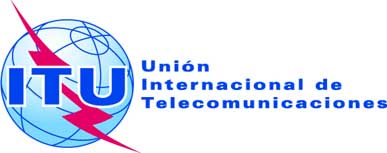 SESIÓN PLENARIAAddéndum 14 al
Documento 24-S23 de septiembre de 2019Original: inglésPropuestas Comunes de la Telecomunidad Asia-PacíficoPropuestas Comunes de la Telecomunidad Asia-PacíficoPropuestas para los trabajos de la ConferenciaPropuestas para los trabajos de la ConferenciaPunto 1.14 del orden del díaPunto 1.14 del orden del díaAtribución a los serviciosAtribución a los serviciosAtribución a los serviciosRegión 1Región 2Región 35 925-6 700	FIJO  5.457				FIJO POR SATÉLITE (Tierra-espacio)  5.457A  5.457B				MÓVIL  5.457C				5.149  5.440  5.4585 925-6 700	FIJO  5.457				FIJO POR SATÉLITE (Tierra-espacio)  5.457A  5.457B				MÓVIL  5.457C				5.149  5.440  5.4585 925-6 700	FIJO  5.457				FIJO POR SATÉLITE (Tierra-espacio)  5.457A  5.457B				MÓVIL  5.457C				5.149  5.440  5.458